Formato europeo per il curriculum vitae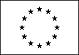 Informazioni personaliCognome e NomeD’Apote ElisabettaIndirizzoVia Milly Mignone 12Città20153 MilanoTelefono327.66.87.807E-mailelisabetta.dapote@hotmail.itNazionalitàItalianaLuogo e data di nascitaMilano, 03/08/1996Istruzione e formazioneNovembre 2018ilLaurea in Logopedia (107/110)Presso Università degli Studi di Milano Facoltà di Medicina e ChirurgiaOttobre 2018Esame di stato abilitante alla professione di LogopedistaDa febbraio 2018 a settembre 2018Tesista presso IRCCS S. Maugeri, via Camaldoli, MilanoTitolo tesi: “Relazione tra forza linguale e disturbi della deglutizione in pazienti affetti da malattia di Parkinson”Relatore: Prof A.Schindler; Correlatore: Dott.ssa N.PizzorniLuglio 2015Maturità conseguita presso Liceo Scientifico Statale V.Veneto, Milano (85/100)Esperienze di tirocinioDa Marzo a Aprile 2018lTirocinio presso l’UONPIA del Policlinico di Milano: consolidate abilità nella valutazione e nel trattamento di disturbi del linguaggio e di apprendimento in età pediatrica.Da Novembre a Dicembre 2017Tirocinio presso l’UONPIA della Fondazione don Gnocchi, via A.Capecelatro, Milano: acquisite abilità nella valutazione e nel trattamento di disturbi del linguaggio e di apprendimento in età pediatrica.Da Maggio a Giugno 2017Tirocinio presso la Casa di Cura Habilita di Zingonia (BG): consolidate abilità nella valutazione e nel trattamento di disfagia, disartria, disfonia e afasia nel paziente adulto.Da Dicembre 2016 a Gennaio 2017Tirocinio presso Istituto Auxologico Italiano, via M.Bianchi, Milano: acquisite abilità nella valutazione e nel trattamento di disfagia, disartria, disfonia e afasia nel paziente adultoEsperienze lavorativeDa Aprile 2019Logopedista presso la Cooperativa Sociale Spazio Aperto Servizi, Milano: valutazione e trattamento di disturbi di linguaggio e apprendimento.Da Gennaio 2019Logopedista presso la Cooperativa C.R.E.A. Idee, Vigevano (PV): valutazione e trattamento di disturbi di linguaggio, disturbi di apprendimento e sindrome dello spettro autistico.Capacità e competenze personaliMadrelinguaItalianoAltra linguaInglese Capacità di letturaBuonaCapacità di scritturaBuonaCapacità di espressione oraleDiscretaCapacità e competenze relazionali e organizzativePredisposizione al lavoro in equipe multidisciplinare.Buone capacità di relazione con pazienti e caregiver in una molteplicità di situazioni, anche impreviste, consolidate nel corso delle esperienze di tirocinio e lavoro sopramenzionate.Capacità e competenze TecnicheOttime capacità di utilizzo di Windows e World Wide WebBuona padronanza degli strumenti Microsoft OfficeCapacità e competenze artisticheDiscreta abilità nel suonare il pianoforteAltre informazioniDisponibilità a lavorare full time Patente di guida BAutorizzo il trattamento dei miei dati ai sensi della legge 196/2003 per finalità connesse alla selezione del personale